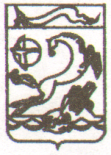                                                                                                                                                                                      ПРОЕКТАДМИНИСТРАЦИЯ МУНИЦИПАЛЬНОГО ОБРАЗОВАНИЯ                                              КАНЕВСКОЙ  РАЙОН  ПОСТАНОВЛЕНИЕ____________ 			                          		                     __________   ст. КаневскаяОб утверждении Порядка  согласования эскиза (дизайн-проекта)нестационарных торговых объектов на территории муниципального образования Каневской район В соответствии с Градостроительным кодексом Российской Федерации, Федеральным законом от  6 октября 2003 года № 131-ФЗ «Об общих принципах организации местного самоуправления в Российской Федерации», руководствуясь  Уставом  муниципального образования  Каневской район,          п о с т а н о в л я ю: 1. Утвердить Порядок согласования эскиза (дизайн - проекта) нестационарных торговых объектов на территории муниципального образования  Каневской район  (прилагается).2.Отделу по связям со СМИ и общественностью администрации муниципального образования Каневской район (Игнатенко) опубликовать настоящее постановление в средствах массовой информации и разместить на официальном сайте муниципального образования Каневской район в информационно-телекоммуникационной сети «Интернет».  Контроль за выполнением настоящего постановления возложить на заместителя главы муниципального образования Каневской район М.В.Фоменко.Постановление вступает в силу со дня его официального опубликования. Глава  муниципального образованияКаневской район                                                                      А.В.  Герасименко	ПРИЛОЖЕНИЕ                                                                              к постановлению администрации                                                                                 муниципального образования	             Каневской район	от ___________ № _____________Порядок
согласования эскиза (дизайн-проекта) нестационарных торговых объектов на территории муниципального образования Каневской район1.Общие положения 1.1.Порядок согласования эскиза (дизайн – проекта) нестационарного торгового объекта на территории муниципального образования Каневской район (далее – Порядок) разработан в соответствии с Градостроительным кодексом Российской Федерации, Федеральным законом от  6 октября 2003 года № 131-ФЗ «Об общих принципах организации местного самоуправления в Российской Федерации», в целях формирования архитектурного облика, повышения общего уровня эстетических требований к внешнему виду нестационарных торговых объектов (далее – НТО).1.2. Порядок устанавливает правила согласования проекта оформления фасадов НТО на территории муниципального образования Каневской район независимо от форм собственности земельного участка.1.3. Настоящий Порядок обязателен для исполнения всеми юридическими и физическими лицами, являющимися собственниками объектов, расположенных на территории муниципального образования Каневской район, либо владеющими данными объектами на ином законном основании.1.4. Основные понятия, используемые в настоящем Положении:1.4.1. НТО – торговый объект, представляющий собой временное сооружение или временную конструкцию, не связанную прочно с земельным участком, вне зависимости от присоединения или  неприсоединения к сетям инженерно-технического обеспечения, в том числе передвижное сооружение.1.4.2. Проект оформления фасада НТО – документ, содержащий следующие сведения об объекте: адрес, технические характеристики, сведения о собственнике объекта, перечень согласующих лиц, план привязки НТО на топографической основе с указанием точного места размещения и площади объекта, текстовые и графические материалы относительно эстетичного, а так же цветового решения, с описанием цветов по шкале RAL и материалов, используемых при отделке фасада НТО и инженерного обеспечения объекта.1.4.3. Шкала цветов RAL- промышленный европейский стандарт цветов, где  каждый цвет обозначается цифровым индексом.                                                         21.4.4.Заявитель -  физическое или юридическое лицо, обратившееся за согласованием эскиза (дизайн – проекта) оформления фасада НТО.  1.4.5. Места размещения и установки НТО на землях общего пользования определяются в соответствии  со схемой размещения НТО на территории муниципального образования Каневской район, утвержденной постановлением администрации муниципального образования Каневской район.2.Порядок согласования эскиза (дизайн – проекта) оформления фасадов НТО2.1.Проект оформления фасада НТО является обязательным перед установкой, проведением работ по ремонту, покраске объекта или его отдельных элементов.2.2.Проект оформления фасадов НТО определяет:-требования к форме конструкции объекта;-требования к отделке и окраске объекта;-рекомендации по использованию систем материалов и красок.2.3. Согласование эскиза (дизайн-проекта) НТО осуществляется администрацией муниципального образования Каневской район в лице управления строительства администрации муниципального образования Каневской район (далее – уполномоченный орган).  2.4. Заявитель  на имя  руководителя уполномоченного органа   предоставляет:-заявление о согласовании эскиза (дизайн-проекта) НТО -1экз. (оригинал);-копию документа, удостоверяющего личность Заявителя или представителя Заявителя;-копию документа, подтверждающего полномочия  представителя Заявителя;- копию документа, подтверждающего право пользования земельным участком (договор о предоставлении права на размнщение нестационарного торгового объекта на территории Каневского района.2.5. Состав  дизайн-проекта НТО:-титульный лист (фамилия, имя, отчество Заявителя, полное наименование организации (в случае обращения юридического лица), контактные данные, наименование и место размещения объекта);-содержание;-пояснительная записка (краткое обоснование выполняемых работ, рекомендации по наружному освещению, водоотведению);-схема фотофиксации территории (до установки НТО);-листы фотофиксации;-топооснова территории (актуальная);                                                    3-схема планировочной организации (зонирование, план дорожных покрытий, план озеленения, план расстановки малых архитектурных форм,и оборудования площадок);-схема разбивочного плана;-план покрытий с учётом мероприятий по обеспечению доступа для маломобильных групп граждан;-места предполагаемого размещения информационных и рекламных конструкций;-схема разверток фасадов НТО с экспликацией элементов фасада НТО с указанием материалов, применяемых в отделке внешнего вида НТО, их цветовое решение (в двух экземплярах).Заявитель вправе по своей инициативе представить несколько вариантов эскизов (дизайн-проектов), а так же иные документы, которые он считает необходимыми.Текстовые и графические материалы должны быть сброшюрованы.-в случае размещения группы НТО выполняется общий эскизный проект на всю группу НТО.2.6.  уполномоченный орган рассматривает  проект оформления фасада НТО  и приложенные к нему документы в течение 10  рабочих дней со дня подачи документов и принимает одно из следующих решений:1) о согласовании эскизного проекта;2) об отказе в согласовании эскизного проекта;2.8. Согласование эскиза (дизайн-проекта) осуществляется путем проставления штампа «Согласовано», даты и подписи должностного лица уполномоченного органа на двух экземплярах эскиза (дизайн-проекта). Один экземпляр проекта хранится в уполномоченном органе. 2.9. Решение об отказе в согласовании эскиза (дизайн-проекта) НТО принимается в форме Уведомления при наличии одного из следующих оснований:1) выполнение окраски фасадов НТО без учета общего цветового решения фасадов прилегающих объектов;2) несоответствие габаритов, формы и материалов отделки НТО архитектуре прилегающих зданий и сооружений, расположенных на территории, где предполагается размещение НТО; 3) предоставленный пакет документов не соответствует требованиям   пунктов  2.4. - 2.5. настоящего Порядка.4) отсутствие адреса (местоположения) предполагаемого (планируемого) НТО в схеме размещения НТО, утвержденной постановлением администрации муниципального образования Каневской район (за исключением случаев, когда НТО планируется разместить на земельных участках, находящихся в частной собственности.          2.10. Уведомление о согласовании эскизного проекта, а так же один экземпляр  эскизного проекта выдаются уполномоченным органом заявителю в течение пяти дней со дня согласования.                                                         4          В случае отказа в согласовании эскиза (дизайн-проекта) уполномоченным органом в течение пяти дней со дня принятия решения об отказе в согласовании эскиза (дизайн-проекта) направляется (выдается) заявителю уведомление с указанием оснований принятого отказа.3.Заключительные и переходные положения         3.1.Настоящий порядок распространяется на отношения, связанные с установкой НТО, возникшие после введения в действие настоящего Порядка.         3.2.К отношениям, возникшим до введения в действие настоящего Порядка, настоящий Порядок применяется в части тех прав и обязанностей, которые возникнут после введения его в действие.         3.3. Лица, виновные в нарушении настоящего Порядка, привлекаются к ответственности в установленном законом порядке.Начальник управлениястроительства администрации муниципального образования Каневской район                                                                       В.А. Шаповалов                                                    